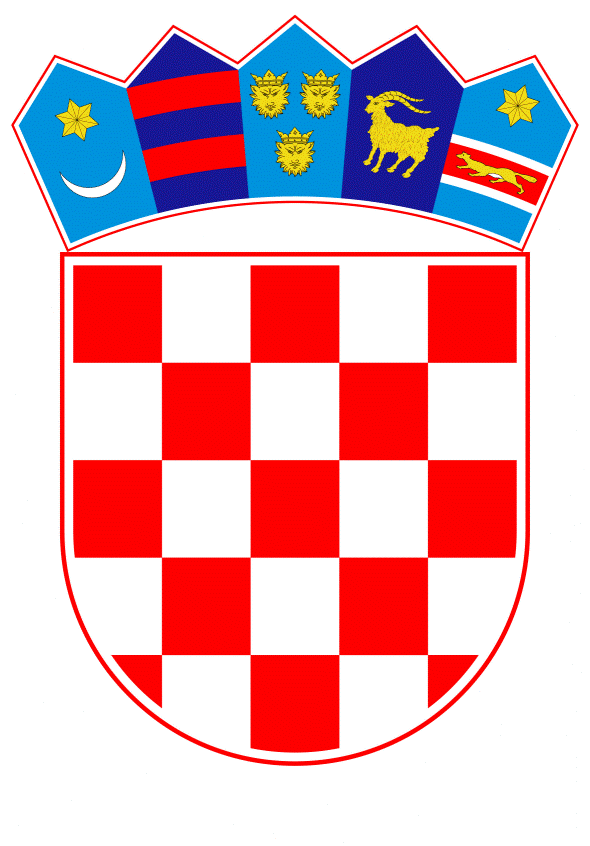 VLADA REPUBLIKE HRVATSKEZagreb, 23. rujna 2021.______________________________________________________________________________________________________________________________________________________________________________________________________________________________PrijedlogNa temelju članka 31. stavka 3. Zakona o Vladi Republike Hrvatske („Narodne novine“, br. 150/11., 119/14., 93/16. i 116/18.), Vlada Republike Hrvatske je na sjednici održanoj __________ donijelaZ A K L J U Č A K1.	Vlada Republike daje suglasnost za sufinanciranje troškova organizacije Svjetskog prvenstva u reliju - Hrvatska „World Rally Championship“ (WRC).2.	Zadužuje se Ministarstvo turizma i sporta da u državnom proračunu Republike Hrvatske za 2022. godinu te projekcijama za 2023. i 2024. godinu, na svojim proračunskim pozicijama, planira sredstva u iznosu od 7.500.000,00 kuna za 2022., 7.500.000,00 kuna za 2023. i 7.500.000,00 kuna za 2024., u svrhu organizacije Svjetskog prvenstva u reliju - Hrvatska „World Rally Championship“ (WRC).KLASA: URBROJ: Zagreb, PREDSJEDNIKmr. sc. Andrej PlenkovićO B R A Z L O Ž E N J EHrvatski auto i karting savez je još 2013. pokrenuo intenzivne pregovore s Međunarodnom automobilističkom federacijom (FIA) i WRC Promotorom za pripremu i organizaciju Svjetskog prvenstva u reliju - World Rally Championship (WRC) u Republici Hrvatskoj. Tijekom 2017. Hrvatski auto i karting savez, zajedno s još dva hrvatska auto kluba D.T. Motorsport (Poreč) i A.K. Cro Dakar Team (Zagreb), prezentirali su ključne ciljeve projekta u pripremi kandidature za organizaciju Svjetskog prvenstva u reliju - World Rally Championship (WRC) u Republici Hrvatskoj te dobili suglasnost Hrvatskog olimpijskog odbora, pismo potpore tada Ministarstva turizma, pokroviteljstvo tada Središnjeg državnog ureda za šport, podršku Vlade Republike Hrvatske i potporu Grada Zagreba za realizaciju i održavanje WRC-a u Hrvatskoj. Vlada Republike Hrvatske odobrila je kandidaturu za organizaciju WRC u Hrvatskoj za 2019. i 2020., kao i sufinanciranje za svaku pojedinu godinu u iznosu od 7,5 milijuna kuna. Odobreno sufinanciranje odnosilo se na obveze prema Međunarodnoj automobilističkoj federaciji (FIA) i promotoru „WRC Promoter GmbH“. Navedena sredstva nisu iskorištena iz razloga što Hrvatski auto i karting savez, nije dobio organizaciju Svjetskog prvenstva u reliju - World Rally Championship (WRC) u Republici Hrvatskoj 2019. i 2020. U međuvremenu su izvršene određene korekcije u planu realizacije WRC projekta na način da je Međunarodna automobilistička federacija (FIA) označila „Ina Delta Rally“ održan 2020., kao „WRC Candidate“ događaj te su po završetku istog WRC Promotor i Međunarodna automobilistička federacija (FIA) ocijenili pozitivnim sve izvršene pripreme te je najviše svjetsko vijeće nadležno za utvrđivanje svih FIA pravila i kalendara natjecanja u motorsportovima, „World Motorsport Sport Council“ - WMSC, na sjednici održanoj 9. listopada 2020., Republici Hrvatskoj dodijelio status organizatora Svjetskog prvenstva u reliju - World Rally Championship u 2021. Također, Odlukom WMSC-a, Republici Hrvatskoj je ponuđena organizacija WRC projekta tijekom tri godine, na način da se ovisno o kvaliteti organizacije ugovor produljuje svake godineSukladno Javnom pozivu za sufinanciranje organizacije velikih sportskih manifestacija u 2021., Ministarstvo turizma i sporta osiguralo je sufinanciranje WRC Croatia Rally 2021., u iznosu od 1.420.00,00 kuna.Međunarodna automobilistička federacija (FIA) i „WRC Promoter GmbH“ dodijelili su organizatorima izvrsne ocjene za organizaciju WRC utrke 2021. u Hrvatskoj te im je ponuđen ugovor na još dvije plus jednu godinu za WRC u Hrvatskoj, odnosno preliminarno je odobreno da tijekom iduće dvije, odnosno tri godine (2022. i 2023. + 2024.) „WRC Croatia Rally“ bude uvršten u sustav Svjetskog prvenstva u reliju - „World Rally Championship“.Međutim, bez obzira na uspješnu i pohvaljenu organizaciju u 2021. za održavanje „World Rally Championship“ (WRC) u Hrvatskoj nužno je osigurati financijska jamstva, suglasnosti i dozvole te dokaze o isplativosti WRC projekta za sve sudionike. Naime, prema Statutu i pravilima FIA-e, organizatori u Hrvatskoj trebaju podmiriti troškove provedbe organizacije predmetnog WRC-a kao što su troškovi naknada za upis u FIA kalendar, troškovi tehničke realizacije projekta, nabavke opreme, produkcije, promocije, marketinški troškovi, troškovi ekspertiza, troškovi potpore WRC timovima, i slično.Osim za osiguranje plaćanja navedenih troškova te u svrhu mogućnosti skorog potpisivanja ugovora s FIA-om i WRC Promotorom, potrebna je suglasnost Vlade Republike Hrvatske o sufinanciranju organizacije Svjetskog prvenstva u reliju - Hrvatska „World Rally Championship“ (WRC) 2022., 2023. i 2024. u Zagrebu, Zagrebačkoj županiji, Krapinsko-zagorskoj županiji, Karlovačkoj županiji, Varaždinskoj županiji, Istarskoj županiji, Primorsko-goranskoj i Ličko-senjskoj županiji. Od strane organizatora zatražena je suglasnost za sufinanciranje troškova organizacije Svjetskog prvenstva u reliju - Hrvatska „World Rally Championship“ (WRC) na iznose od 15.000.000,00 kuna za 2022., 15.000.000,00 kuna za 2023. i 15.000.000,00 kuna za 2024.Svjetsko prvenstvo u reliju, kao jedno od najznačajnijih automobilističkih natjecanja u svijetu, predstavlja strateški značajan interes Republike Hrvatske. To je višednevni svjetski događaj koji uz velike pozitivne efekte na promociju i prepoznatljivost Republike Hrvatske kao turističke destinacije sadrži i cijeli niz direktnih i indirektnih ekonomskih učinaka. Pored direktnih ekonomskih učinaka čije se ostvarenje očekuje u hotelima, restoranima i drugim mjestima potrošnje, nisu zanemarivi niti ostali ekonomski učinci koji se očekuju na ime poreza (primjerice PDV-a) i drugih prihoda koji će se realizirati kako na lokalnoj i regionalnoj razini tako i na razini cijele države.Relevantna istraživanja ekonomskih analitičara pokazuju da se izravni ekonomski učinci organizacije Svjetskog prvenstva u reliju ostvaruju prvenstveno u djelatnostima prijevoza, ugostiteljstva i smještaja, ali i putem popratnih događaja. Osim generiranja potrošnje posjetitelja, novinara i sudionika, paralelno će se promovirati atraktivnost krajolika, cestovna infrastruktura te lokalni eno-gastronomski specijaliteti. Međunarodna istraživanja ukazuju i na to da se vrlo veliki dio posjetitelja WRC-a (od 72,2 % do 90,9 % službeni podaci WRC Portugal), koji prvi put posjećuju WRC destinaciju, namjerava ponovno vratiti u turistički posjet istoj.Na utrci WRC Croatia u 2022. će sudjelovati 15 WRC posada, te 31 WRC 2 posada koje zajedno broje minimalno 700 osoba. Pored navedenoga, u okviru WRC-a će sudjelovati najmanje još 54 reli posade te cca 500 pratećeg osoblja.Sukladno prethodno navedenom, smatramo kako održavanje WRC-a u 2022., 2023. i 2024. donosi Republici Hrvatskoj cijeli niz društvenih i financijskih dobiti koji se ogledaju u sljedećem:-	povećala bi se informiranost i svijest o Republici Hrvatskoj kao atraktivnoj sportskoj, turističkoj i poslovnoj destinaciji s posebnim naglaskom na kreativne i ostale industrije koje generiraju najveću dodanu vrijednost gospodarstva-	generirali bi se izravni ekonomski učinci koji nadmašuju iznos planiranog ulaganja-	generirali bi se značajni neizravni ekonomski učinci koji se mogu očekivati u srednjem i dužem vremenskom roku-	povećala bi se informiranost i svijest svih relevantnih dionika o ulozi i važnosti auto-moto sporta i njegovim popratnim učincima-	povećala bi se svijest sudionika u prometu u pogledu prometne sigurnosti i kulture vožnje.Korisnost ovoga sportskog događanja vidljiva je prije, za vrijeme i poslije ovoga sportskog i istodobno sportsko-zabavnog događanja. Promocijom navedenog događaja kreirat će se pozitivni aspekti imidža Grada Zagreba, Zagrebačke županije, Krapinsko-zagorske županije, Karlovačke županije, Varaždinske županije, Istarske županije, Primorsko-goranske i Ličko-senjske županije kao destinacija važnih sportskih događanja koja okupljaju posjetitelje, sportaše i sportske djelatnike, ali i predstavnike javnih politika te potencijalne investitore. Sama manifestacija za vrijeme trajanja generira dodatnu potražnju i turističku potrošnju, a stvoreni imidž djeluje dugoročno i potiče na posjet Republici Hrvatskoj kao sportsko turističkoj destinaciji. Sukladno svemu navedenom, a s obzirom na činjenicu kako je Vlada Republike Hrvatske odobrila kandidaturu za organizaciju WRC-a u Hrvatskoj za 2019. i 2020., kao i sufinanciranje za svaku pojedinu godinu u iznosu od 7,5 milijuna kuna za obveze prema Međunarodnoj automobilističkoj federaciji (FIA) i promotoru „WRC Promoter GmbH“, Vlada Republike Hrvatske će i u sufinanciranju organizacije Svjetskog prvenstva u reliju - Hrvatska „World Rally Championship“ (WRC) 2022., 2023. i 2024. sudjelovati na identičan način, odnosno za identične troškove prema Međunarodnoj automobilističkoj federaciji (FIA) i promotoru „WRC Promoter GmbH“, u identičnim iznosima 7.500.000,00 kuna za 2022., 7.500.000,00 kuna za 2023. i 7.500.000,00 kuna za 2024.Ovim zaključkom Vlada Republike Hrvatske daje suglasnost Auto klubu Cro Dakar Team za sufinanciranje troškova predmetnog natjecanja iz sredstava državnog proračuna u iznosu od 7.500.000,00 kuna za 2022., 7.500.000,00 kuna za 2023. i 7.500.000,00 kuna za 2024. te predlaže planiranje sredstava državnog proračuna za 2022., 2023. i 2024. godinu Ministarstvu turizma i sporta za navedeni projekt.Predlagatelj:Ministarstvo turizma i sportaPredmet:Prijedlog zaključka o davanju suglasnosti za sufinanciranje troškova organizacije Svjetskog prvenstva u reliju - Hrvatska „World Rally Championship“ (WRC)